A Teacher’s Guide to Emotional RegulationWhat is emotional regulation? The process by which individuals influence which emotions they have, when they have them, and how they experience and express these emotions. It is organized around specific emotions (e.g., sadness, fear, anger) and includes efforts to up- or down-regulate both positive and negative emotions (Compas et al., 2013). Why is emotional regulation important within the classroom?Appropriate emotional regulation skills allow students to effectively respond in pressing situations within a classroom environment (AOTA, 2014). Without frequent and effective regulation of emotions, children and their peers may experience lower occupational performance throughout the school day.  Tips for teaching students about their emotionsUse of an emotional scavenger huntStudents work through a simple scavenger hunt that is focused on identifying objects that elicit specific feelingsFor example,Find an item that helps you calm down when you are upsetFind an item that makes you feel safe when you are scaredFind an item that makes you feel better when you are sickFind something that might scare someone elseFind an item that you are proud ofFind something that makes you really happy Find something that makes you excitedFind something that makes you mad or that you do not like Find something that you use when you feel lonelyFInd something that you enjoy playing with an another personFind something you use when you are tired Use of an emotions storyStudents focus on a specific object and elaborate on how it makes them feelFor example,Start off the story with: Once upon a time….One of the sentences tells what the item looks like One must tell how it feels when you hold it or touch itOne must describe what it smells likeOne must say what kind of sounds it makesOne sentence tells why that item makes you feel _____. Use of social storiesStudents work with a teacher or OT to identify a difficult situation and describe the most appropriate way to respond. For example, 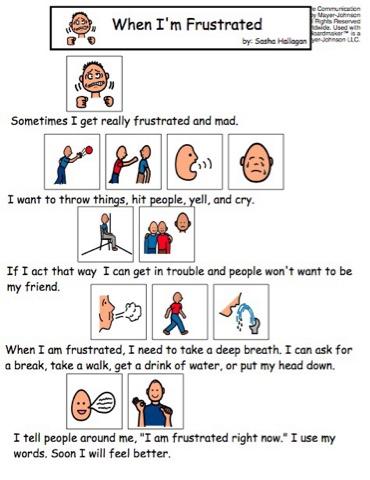 How to help students self-reflect on their emotionsRecognizing how important the problem isStudents can utilize a visual aid to properly identify and work through or identify the severity of a problem For example,Use of a personal checklistStudents can use a self-monitoring behaviors checklist to increase regulation when they feel emotionally imbalancedFor example,Self Monitoring Behaviors ChecklistDid I listen?Did I pause and reflect before I acted? Did I use patience during this task?Did I use kind words?Did I lie?Did I get frustrated?Did I yell, cry or argue? Effective and appropriate coping skills for childrenRedirecting children to understand their emotions and effectively cope with what they are feeling may reduce problem behaviors in the classroom, while increasing self-management skillsFor example,Squeeze hands together Ask for a breakBreathe in for 4 seconds and out for 6 seconds 	Take a drinkCarry booksCount to 10 in your headTell an adult your emotionsCalm your body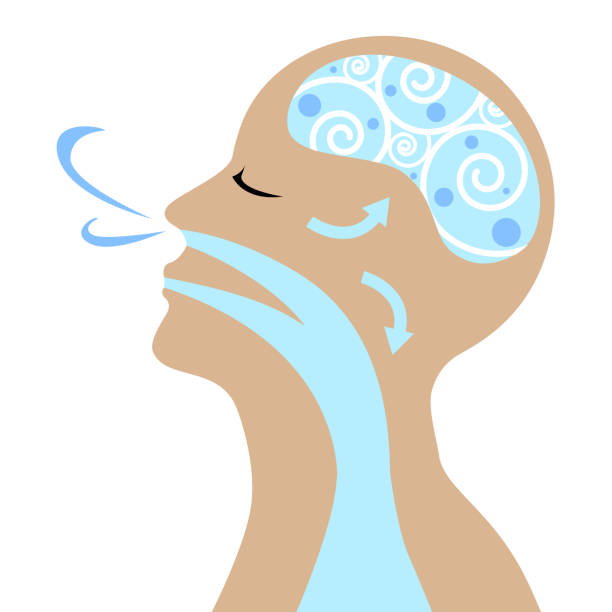 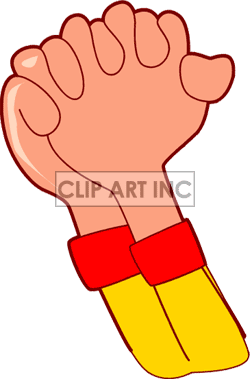 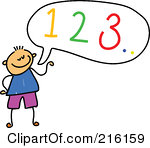 Useful classroom strategies to implementUtilizing a “zone of regulation”A visual aid can allow children to identify their emotions, while offering strategies to problem solve and manage these feelingsFor example,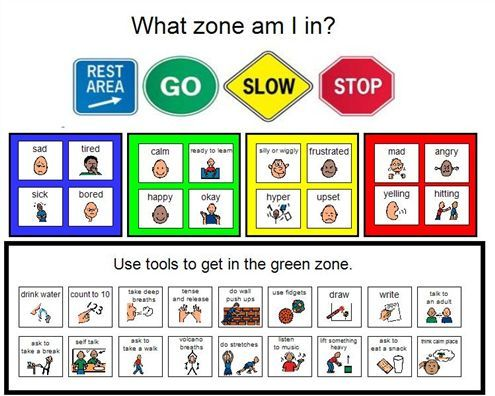 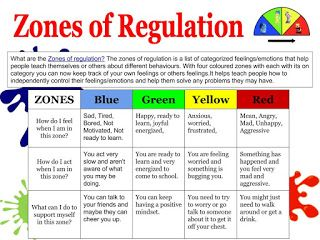 Create a “word wall”Displaying pictures of emotions with appropriate feelings words can allow students to effectively communicate how they are feeling during a difficult situationFor example,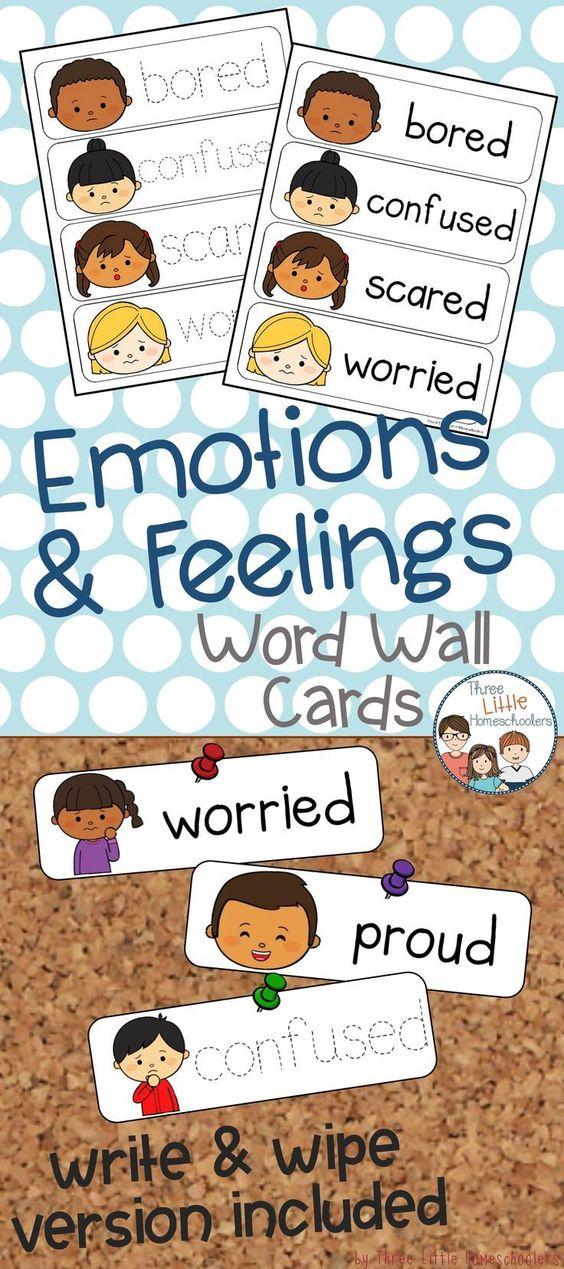 Include journaling during the school dayProviding children with a journal to keep in the classroom offers space for expression about how they are feeling. This outlet allows for a comfortable and private way to process daily emotions and ask for specific changes in the classroomFor example,Free-write about their dayUse prompts, such as “How I felt today” or “What I need in the classroom”Journaling about a time where they felt a specific wayReferencesAmerican Occupational Therapy Association [AOTA]. Occupational Therapy Practice Framework: Domain and Process (3rd Edition). American Journal of Occupational Therapy  2017;68(Supplement_1):S1-S48. doi: 10.5014/ajot.2014.682006.Compas, B. E., Jaser, S. S., Dunbar, J. P., Watson, K. H., Bettis, A. H., Gruhn, M. A., & Williams, E. K. (2013). Coping and emotion regulation from childhood to early adulthood: Points of convergence and divergence. Australian Journal of Psychology, 66(2), 71-81. doi:10.1111/ajpy.12043EMERGENCYI need to get an adult right awaySomeone is in danger, needs to go to the hospital, or there is a fireGIGANTIC PROBLEMI will need help from an adult to solve the problemBullying, fighting, people being unsafeBIG PROBLEMI need to calm down and ask for a breakNot listening, distracting others, yelling while in the classroomMEDIUM PROBLEMI need to try to solve my problem firstI need to tell others how I am feeling in a calm voiceI need to take responsibility when I forget thingsNot feeling well, being tired, someone is bothering you, you forgot to do somethingLITTLE PROBLEMI need to use my words if I need to take time to solve my problem I need to use my words to make my needs knownBathroom break, being hungry or thirsty NOT A BIG DEALI am okayLosing a game, not being first, losing a turn